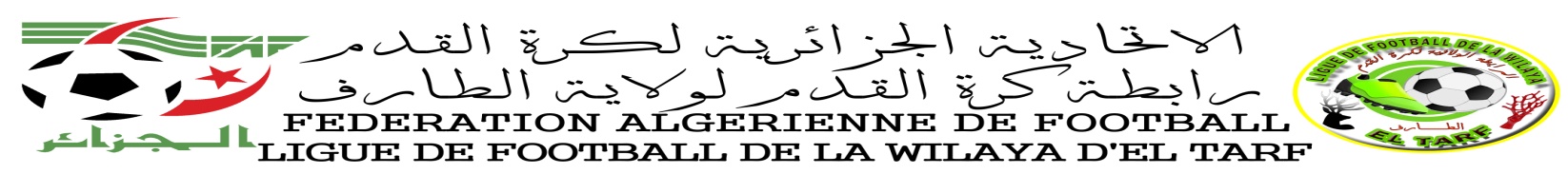 PROGRAMMATION 11eme JOURNEE  CHAMPIONNAT JEUNE U19 GROUPE (A)  	JOURNEE DU : 15 /03 / 2019PROGRAMMATION 12me JOURNEE  CHAMPIONNAT JEUNE U19 GROUPE (B)  	JOURNEE DU : 16 /03 / 2019PROGRAMMATION 12eme JOURNEE  CHAMPIONNAT JEUNE U15/U17 GROUPE (A)  	JOURNEE DU : 15-16 /03 / 2019PROGRAMMATION 12eme JOURNEE  CHAMPIONNAT JEUNE U15/U17 GROUPE (B)  	JOURNEE DU : 15 /03 / 2019LieuxDatesRENCONTREHORCATASFOURStade COMMUNALVENDREDI 15/03/2019RBZ  # UZA10 H 00U19ASFOURStade COMMUNALVENDREDI 15/03/2019MBA # NRAC11 H 30U19LieuxDatesRENCONTREHORCATBOUTELDJA Stade OPOWSAMEDI 16/03/2019KRB # CRBAA 10 H 00U19El TARF Stade OPOWREPORTEEWAK # WAB  REPORTEEREPORTEELieuxDatesRENCONTREHORCATCHEBAITTAStade OPOW VENDREDI 15/03/2019ESEC # ORCT11 H 0012 H 30U15U17CHIHANI Stade OPOWSAMEDI 16/03/2019NRAC # RBZ10 H 0011 H 30U15U17 LieuxDatesRENCONTREHORCATEl TARFStade OPOW SAMEDI 16/03/2019WAK #  ABB 11 H 0012 H 30U15U17El TARFStade OPOWREPORTEEWAB # CRBAAREPORTEEREPORTEEEl KALAStade OPOWSAMEDI 16/03/2019ARS # NRBEA11 H 0012 H 30U15U17